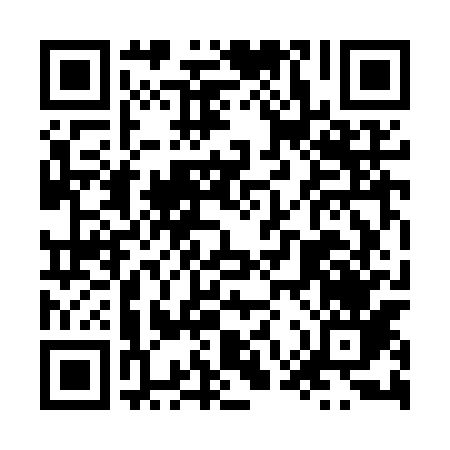 Ramadan times for Kargow, PolandMon 11 Mar 2024 - Wed 10 Apr 2024High Latitude Method: Angle Based RulePrayer Calculation Method: Muslim World LeagueAsar Calculation Method: HanafiPrayer times provided by https://www.salahtimes.comDateDayFajrSuhurSunriseDhuhrAsrIftarMaghribIsha11Mon4:124:126:0111:493:435:385:387:2112Tue4:094:095:5911:493:455:395:397:2313Wed4:074:075:5711:483:465:415:417:2414Thu4:044:045:5411:483:475:435:437:2615Fri4:024:025:5211:483:495:445:447:2816Sat4:004:005:5011:483:505:465:467:3017Sun3:573:575:4811:473:515:485:487:3218Mon3:553:555:4511:473:535:495:497:3419Tue3:523:525:4311:473:545:515:517:3520Wed3:503:505:4111:463:555:535:537:3721Thu3:473:475:3911:463:575:545:547:3922Fri3:453:455:3711:463:585:565:567:4123Sat3:423:425:3411:453:595:575:577:4324Sun3:403:405:3211:454:005:595:597:4525Mon3:373:375:3011:454:026:016:017:4726Tue3:343:345:2811:454:036:026:027:4927Wed3:323:325:2511:444:046:046:047:5128Thu3:293:295:2311:444:056:066:067:5329Fri3:273:275:2111:444:076:076:077:5530Sat3:243:245:1911:434:086:096:097:5731Sun4:214:216:1712:435:097:107:108:591Mon4:184:186:1412:435:107:127:129:012Tue4:164:166:1212:425:117:147:149:033Wed4:134:136:1012:425:137:157:159:054Thu4:104:106:0812:425:147:177:179:075Fri4:084:086:0612:425:157:187:189:096Sat4:054:056:0312:415:167:207:209:127Sun4:024:026:0112:415:177:227:229:148Mon3:593:595:5912:415:187:237:239:169Tue3:563:565:5712:405:197:257:259:1810Wed3:533:535:5512:405:207:277:279:20